Informatīvs materiāls parLabklājības ministrijas un  pašvaldību  sadarbību ģimenes asistentu apmācību un pilotprojekta norisei un izdevumu kompensācijai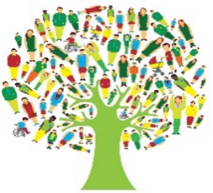 Labklājības ministrija (turpmāk - ministrija) īsteno ESF projektu “Profesionāla sociālā darba attīstība pašvaldībās” (Nr. 9.2.1.1/15/I/001) (turpmāk – projekts), kura mērķis ir sociālo dienestu darba efektivitātes paaugstināšana un pašvaldībās nodarbināto sociālā darba speciālistu profesionalitātes pilnveidošana. Viena no projektā īstenotajām aktivitātēm ir ģimenes asistenta (turpmāk- ĢA)  pakalpojuma aprobēšana (turpmāk- ĢA pakalpojums), tai skaitā mācību programmas izstrāde, mācību nodrošināšana pašvaldību sociālo dienestu speciālistiem, kuras piedaloties pilotprojektā nodrošinās ĢA pakalpojumu sociālo dienestu klientiem. Pilotprojekts plānots divu gadu garumā un tā ietvaros notiks praktisks darbs ar trīs klientu mērķa grupām: ģimenēm ar bērniem, pilngadību sasniegušiem jauniešiem pēc āpusģimenes aprūpes izbeigšanas un personām ar garīga rakstura traucējumiem Latvijas pašvaldībās. Apmācības plānots uzsākt indikatīvi 2020.gada septembrī, savukārt pilotprojektu indikatīvi 2020.gada novembrī!Aktivitātes mērķis ir ieviest pašvaldībās ĢA pakalpojumu, iepazīstināt ar ĢA pakalpojuma mērķiem, uzdevumiem un pakalpojuma organizēšanas aspektiem. Kā arī, novērtēt pilotprojekta laikā sniegto pakalpojumu, izvērtēt mācību programmas kvalitāti, apjomu un praktisko piemērojamību ĢA pakalpojuma nodrošināšanā ikdienas darbā un izvērtēt ĢA pakalpojuma ietekmi uz personu un ģimeņu, ar kurām strādā apmācītie ģimenes asistenti, sociālo situāciju.Ģimenes asistenta pakalpojumsSociālais pakalpojums personai vai ģimenei, kuru spējas sociāli funkcionēt un iekļauties sabiedrībā dažādu sociālu, garīgu, fizisku traucējumu dēļ ir apgrūtinātas. Pakalpojuma ietvaros tiek veicināta sociālo prasmju apguve, pilnveide un apgūto prasmju nostiprināšana, nodrošinot klientam individuālu konsultatīvu, praktisku, izglītojošu, asistējošu un emocionālu atbalstu dzīvesvietā un sociālajā vidē. 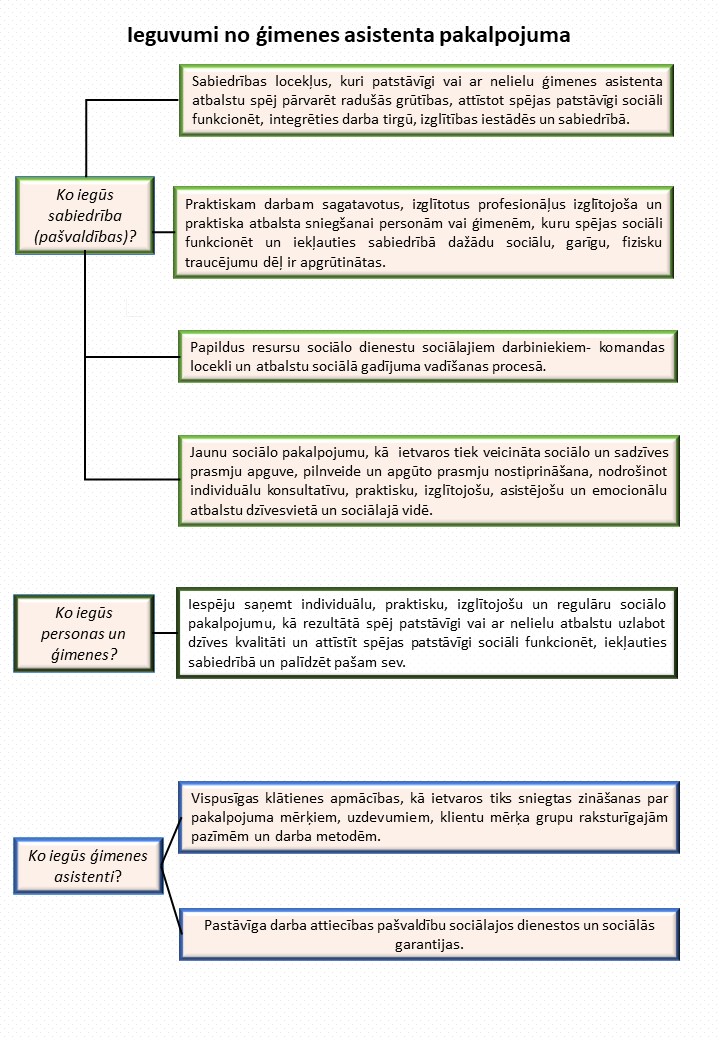 Plānotās aktivitātes iedalāmas vairākos posmos!1. Apmācību programmas satura izstrāde: 2020.gada jūlija - augusta mēnešos1. Ministrija organizētā iepirkumā “Par ģimenes asistenta pakalpojuma klātienes apmācību programmas satura izstrādi un apmācību īstenošanu” izvēlētais pakalpojuma sniedzējs “Nodibinājuma “Sociālā atbalsta un izglītības fonds” (turpmāk-SAIF) izstrādās apmācību programmas saturu  akadēmisko stundu apjomā, kas tiks sadalīts 5 moduļos pēc  tēmām:Ģimenes asistenta pakalpojuma saturs;Ģimenes asistentu sadarbības veidošanas (ar klientu, ar sociālo darbinieku, veselības, izglītības iestāžu darbiniekiem u.c.) prasmju pilnveidošana;Paņēmieni un metodes kā efektīvi palīdzēt klientiem apgūt un attīstīt sadzīves un sociālās prasmes un iemaņas;Ģimenes asistenta darbs ar noteiktām klientu mērķa grupām;Ar pakalpojuma sniegšanu saistīti aspekti, piemēram par tiesisko regulējumu, gatavošanās darbam, darba rezultātu novērtēšana u.c.2. iespējamo ĢA pakalpojuma sniedzēju apzināšana:2.1.  .  Pašvaldības, kas vēlas iesaistīties ar pilotprojektu saistītajās aktivitātēs, apzina ĢA prasībām atbilstošus iespējamos ĢA pakalpojuma sniedzējus (turpmāk- ĢA pretendenti). 2.2. Pašvaldības līdz 24.08.2020. ministrijai sniedz informāciju par ĢA pretendentiem, kuri atbilst zemāk minētām prasībām un ar kuriem tiks organizētas intervijas.2.3.  No republikas nozīmes pilsētām un lielajiem novadiem aicinām iesniegt informāciju vismaz par 2 iespējamajiem ĢA pakalpojuma sniedzējiem. 2.4. Pretendentam jābūt vismaz ar vispārējo vidējo vai  profesionālo vidējo izglītību.2.5. Pretendentam piemīt labas saskarsmes prasmes un  spēja saprasties ar visdažādākajām cilvēku grupām, ir spēja pielāgoties jauniem apstākļiem un ir spēja strādāt komandā, ir vēlme un motivācija sniegt palīdzību un atbalstu sociālo problēmu risināšanā personām, kurām tāda nepieciešama;2.5. Pretendenti ir ieinteresēti tuvākos 2 gadus regulāri nodrošināt pakalpojumu pašvaldību sociālo dienestu klientiem!3. Intervijas ar ģimenes asistentu pretendentiem: septembra pirmās 2 nedēļas3.1.  Ar pašvaldību izvēlētajiem ĢA pretendentiem, SAIF organizēs intervijas, ar mērķi izvērtēt pretendenta motivāciju darba pienākumu veikšanai. Interviju laikā tiks vērtētas pretendenta komunikācijas un saskarsmes prasmes un personiskās vērtības. 3.2.  Intervijas varēs nodrošināt arī tiešsaistē!3.3.  Intervijās nepieciešama attiecīgās pašvaldības sociālā dienesta sociālā darbinieka vai cita sociālā dienesta speciālista klātesamība. 3.4.  Pēc interviju īstenošanas pašvaldības sociālie dienesti tiks informēti par pretendentu atbilstību darba pienākumu veikšanai.4. Ģimenes asistentu klātienes apmācības: indikatīvi no 2020.gada septembra beigām līdz 2020. gada decembra sākumam 4.1.  Apmācībās un pilotprojektā tiks iesaistīti tie ĢA pretendenti, kuri pēc intervijām tiks atzīti kā atbilstoši ĢA pakalpojuma nodrošināšanai un ar kuriem pašvaldības noslēgušas/noslēgs darba līgumu (līdz apmācību pirmajai dienai).4.2. SAIF organizēs klātienes apmācības 50 ģimenes asistentiem. 4.3.  Apmācību apjoms tiks īstenots pakāpeniski, katrai apmācību grupai ne ilgāk, kā 2-3 mēnešu laikā, aptuveni 11-12 apmācību dienas. Apmācību norises vieta un precīzs laika grafiks tiks precizēti.4.4. Līdz apmācību beigām SAIF nodrošinās ĢA konsultācijas un metodisko atbalstu.4.5.  Papildus apmācību programmai, ģimenes asistentiem jāapgūst Valsts bērnu tiesību aizsardzības inspekcijas organizētās speciālās apmācības bērnu tiesību aizsardzības jomā 40 stundu apjomā par valsts budžeta līdzekļiem.5. Informatīvs seminārs pašvaldību sociālajiem darbiniekiem par ģimenes asistenta pakalpojumu: indikatīvi oktobra  mēnesī5.1. Pašvaldību , kuras vēlēsies pieteikt dalību pilotprojektā, sociālo dienestu vadītāji tiks aicināti (tiešsaistes) tikšanos par ģimenes asistenta pakalpojumu un tā organizēšanas nosacījumiem. Tikšanās laiks tiks precizēts!5.2. Sadarbības veicināšanai starp ģimenes asistentiem un pašvaldības sociālajiem darbiniekiem, papildus apmācībām, tiks organizēts informatīvais seminārs par ģimenes asistenta pakalpojumu, pakalpojuma organizēšanas kārtību u.c.; 5.3. Seminārs tiks organizēts 8 stundu apjomā pilotprojektā iesaistīto pašvaldību sociālo dienestu sociālajiem darbiniekiem. No katras pašvaldības tiek aicināts 1 sociālais darbinieks, kurš organizēs ģimenes asistenta pakalpojumu.6. Pilotprojekta īstenošana plānota indikatīvi novembra mēnesī6.1. Pēc 1. mēneša apmācību programmas apgūšanas un paralēli 2. mēneša apmācību programmas apgūšanai, notiks ĢA iesaiste pilotprojektā (divu gadu laikā) nodrošinot ģimenes asistenta profesionālu atbalstu un palīdzību jūsu pašvaldības sociālo dienestu klientiem! 6.2. Dalība pilotprojektā notiks saskaņā ar iepriekš minēto līgumu starp Labklājības ministriju un pašvaldību un uz šī līguma pamata ministrija kompensēs ģimenes asistentu faktiski nostrādāto darba laiku stundās.6.3. Pēc apmācību kursa beigām ministrijas atbildīgais projekta koordinators nodrošinās ĢA konsultācijas un metodisko atbalstu. ĢA pakalpojuma sniedzējiem periodiski tiks organizēti semināri par pakalpojuma nodrošināšanas jautājumiem un aktualitātēm.7.  Pašvaldības sociālajam dienestam jānodrošina:7.1.  Apmācībās un pilotprojektā ir jāiesaista persona, kura: jau šobrīd nodrošina atbalstu pašvaldību sociālo dienestu klientiem un kurai ar pašvaldību līdz apmācību pirmajai dienai noslēgts darba līgums; ja pašvaldībā ģimenes asistenta pakalpojums netiek nodrošināts, līdz apmācību pirmajai dienai pašvaldībai ar ĢA pakalpojuma sniedzēju jābūt noslēgtam darba līgumam.7.2.  Jāparedz sadarbības līguma slēgšanu starp pašvaldību un ministriju, līgumā tiek paredzēts:pašvaldība apņemas uz semināru nosūtīt sociālo darbinieku- gadījuma vadītāju, kura redzeslokā ir ģimenes/personas, kuriem ir nepieciešams un tiks nodrošināts ĢA pakalpojums;minētais sociālais darbinieks nodrošinās informācijas apriti par pakalpojuma organizēšanu sociālā dienesta kolēģiem, kuri arī organizēs ĢA pakalpojumu;pilotprojektā iesaistītā ĢA pienākums apmeklēt Valsts bērnu tiesību aizsardzības inspekcijas organizētās speciālās apmācības bērnu tiesību aizsardzības jomā (40stundu apjomā).pētījuma mērķu sasniegšanai un īstenošanai nepieciešama pašvaldību/ sociālo dienestu un sociālo darbinieku sadarbība ar pētījuma organizācijas ekspertiem. (pētniekiem nepieciešamās informācijas sniegšana ) 7.3. Pamatojoties uz ar ministriju noslēgto sadarbības līgumu, pašvaldībai jāizdod rīkojums par konkrētā ģimenes asistenta dalību konkrētajā pilotprojektā “Ģimenes asistenta pakalpojuma aprobēšana”.7.4. Priekšfinansē faktiski veiktā darba samaksu par ģimenes asistenta dalību pilotprojektā, kas pēc pašvaldības/sociālā dienesta pārskata iesniegšanas ministrijai reizi ceturksnī tiek kompensēta atbilstoši vienas vienības izmaksu metodikai.7.5. Pilnā apmērā jāfinansē izmaksas, kas saistītas ar ĢA dalību apmācībās un sociālo darbinieku semināra apmeklēšanu un citi izdevumi, kas saistīti ar dalību pilotprojektā (piemēram, transporta, viesnīcas, dienas naudas izmaksas apmācību laikā, telekomunikāciju, transporta, atvaļinājumu u.c. administratīvās izmaksas pilotprojekta laika).8. Pētījums, kas tiks īstenots visā pilotprojekta termiņa laikā- un pēc pilotprojekta beigām.8.1.  Pētījums tiks īstenots ar mērķi nodrošināt pierādījumos balstītu informāciju par pilotprojektā iesaistīto apmācīto speciālistu sniegtā ĢA pakalpojuma lietderību un efektivitāti, par pakalpojuma ietekmi uz ģimeņu/personu sociālo situāciju un par apmācību satura praktisko piemērojamību un mācību programmas kvalitāti un apjomu.   Pētījuma ietvaros tiks izvērtēts ne tikai pilotprojektā laikā īstenotais ĢA pakalpojums, bet arī Latvijas republikā pieejamo sociālo pakalpojumu saturs, kas tiešā vai pastarpinātā veidā saistīti ar ģimenes asistenta pakalpojumam pietuvināta atbalsta sniegšanu dažādām klientu grupām, kā piemēram- sociālais mentors, sociālais rehabilitētājs, atbalsta personas pakalpojums personām ar garīga rakstura traucējumiem un citi.	Pētījuma īstenošanai ministrija piesaistīs pakalpojuma sniedzēju- pētniecības organizāciju un tas norisināsies visā pilotprojekta termiņa laikā (2 gadus) un pēc pilotprojekta beigām.	Minētās aktivitātes tiek īstenotas ar mērķi ne tikai aprobēt ĢA pakalpojumu un veidot strukturētu sociālo pakalpojumu sistēmu, bet arī, balstoties uz veikto analīzi, izdarīt secinājumus par sociālo pakalpojumu darbības atšķirīgajiem aspektiem un efektivitāti un piedāvāt iespējamos uzlabojumus pakalpojumu efektivizēšanai, tiks pilnveidots pakalpojuma apraksts, apmācību programmas saturs un sagatavots piedāvājums pakalpojuma prasību iekļaušanai normatīvajos aktos! 8.2. Lai pētījuma rezultāti būtu kvalitatīvi un atbilstoši faktiskajai situācijai, ir nepieciešama arī pašvaldību iesaiste un sadarbība ar pētījuma īstenotājiem! Viens no svarīgākajiem sadarbības aspektiem būs nepieciešamās informācijas sniegšana gan par tām ģimenēm/personām, kurām tiks nodrošināts ĢA pakalpojums, gan arī par citām ģimenēm/personām,  kuras ir sociālo dienestu redzeslokā, bet kurām ĢA pakalpojums netiks nodrošināts (pētījuma kontroles grupa). 8.3.  Ņemot vērā, ka minētās informācijas iegūšanai un rezultātu apkopošanai sociālo dienestu sociālajiem darbiniekiem- gadījuma vadītājiem būs nepieciešams ieguldīt ievērojamu sava darba, resursu un laika apjomu, piedāvājam minētajās aktivitātēs iesaistītajiem sociālajiem darbiniekiem vai citiem sociālā dienesta sociālajiem darbiniekiem (saskaņā ar sociālā dienesta vadības lēmumu), ārpus kārtas un prioritāri nodrošināt dalību šā gada otrajā pusgadā organizētajās klātienes mācībās:Sociālais darbs ģimenēm ar bērniem;Sociālais darbs ar  vardarbībā cietušām un vardarbību veikušām personām;Sociālais darbs ar  pilngadīgām personām ar garīga rakstura traucējumiem;Sociālais darbs ar  atkarīgām un līdzatkarīgām personām!9. Pilotprojekta ietvaros pašvaldību sociālajiem dienestiem tiks kompensēti izdevumi:9.1. Par ģimenes asistenta dalību pilotprojektā (2 gadu periodā)  ministrija kompensēs izdevumus atbilstoši Vienas vienības izmaksu metodikai, proti: reizi ceturksnī tiks kompensēta darba samaksa par faktiski nostrādāto darba laiku stundās, bet ne vairāk kā par 1720 stundu apjomu kalendārā gada laikā! 9.2. Vienas vienības izmaksu metodika izstrādāta ar mērķi vienkāršot pilotprojekta izdevumu kompensācijas aprēķinu un mazināt administratīvo slogu. https://www.esfondi.lv/upload/Vadlinijas/lmmet_9211_unitcost_pilotprojekti.pdf9.3. Vienas vienības izmaksu metodikas piemērošana nozīmē to, ka ministrija pilotprojekta izdevumu kompensācijai izmantos tajā noteiktās katras izdevumu pozīcijas likmes, līdz ar to aprēķinam neizmantos faktisko izdevumu pamatojošos dokumentus. Tas nozīmē, ka pašvaldības sociālā dienesta faktiskie izdevumi var atšķirties no kompensācijas apjoma, ko izmaksās ministrija.9.4. ĢA atlīdzība atbilstoši Ministru kabineta noteikumu Nr. 1075 39. amatu saime II A līmeņa raksturojumam un Ministru kabineta noteikumu Nr. 66 2. pielikuma 4. mēnešalgu grupas 3. kategorijai 26 noteikta 705 EUR apmērā. (darba laiks nepārsniedz astoņas stundas dienā un 40 stundas nedēļā).10. Ģimenes asistenta iesaistes pilotprojektā slodzes apmērs un klientu skaits:10.1. Pašvaldība ĢA darba līgumā pirmos 3 mēnešus paredz 0.3 līdz 0.5 darba slodzes apmēru, pēc 3 mēnešiem darba slodze var tikt palielināta līdz pilnai darba slodzei, pēc nepieciešamības.10.2. Darba laiks nav normēts, tas var tikt nodrošināts gan darba dienu vakaros, gan brīvdienās- pēc nepieciešamības;10.3. Indikatīvi septembra pēdējā nedēļā tiek uzsāktas asistentu apmācības, kas ilgst 2 līdz 3 mēnešus; 10.4.  Pirmajā mācību mēnesī ĢA apgūst mācību programmu (darba laika uzskaites tabelē norādītās apmācībās pavadītās stundas netiks kompensētas.)  10.5.  Otrajā mācību mēnesī ĢA uzsāk iesaisti pilotprojektā- tiek uzsākta pakalpojuma nodrošināšana sociālā dienesta klientiem un turpina apmeklēt apmācības. ĢA nostrādātais darba laiks- sniegtais ĢA pakalpojums, tiek norādīts darba laika uzskaites tabelē un kompensēts no ministrijas, saskaņā ar 9.punktā minēto kompensācijas aprakstu. (darba laika uzskaites tabelē norādītās apmācībās pavadītās stundas netiks kompensētas.)10.6.   Pirmajos 2 pilotprojekta mēnešos ( 2. un 3.mēnesī no apmācību sākuma) ģimenes asistents uzsāk pakalpojuma sniegšanu ar šādu ģimeņu/personu skaitu un nepārsniedzot 0,3 līdz 0,5 darba slodzi mēnesī :vai 1-2 ģimenēm ar bērniem vienlaicīgi,  (ar zemiem vai vidējiem riskiem bērnu drošībai) vai 1-2 personām/ģimenēm (bez nepilngadīgiem bērniem) ar garīga rakstura traucējumiem vienlaicīgi, vai ar 3 pilngadīgiem jauniešiem pēc ārpusģimenes aprūpes izbeigšanas vienlaicīgi.10.11.  Pēc 2 pilotprojekta mēnešiem (pēc 3 mēnešiem no apmācību sākuma), ja nepieciešams, var palielināt darba slodzi līdz pilnai darba slodzei. 10.12.    Pilnas slodzes gadījumā, ģimenes asistents nodrošina pakalpojumu:ne vairāk, kā 3-4 ģimenēm ar bērniem vienlaicīgi, tai skaitā ar ģimenēm, kurās konstatēti augsti riski bērnu drošībai un ir multiplas sociālās problēmas, vai ne vairāk kā 3-4 personām/ģimenēm (bez nepilngadīgiem bērniem) ar garīga rakstura traucējumiem vienlaicīgi, vai ne vairāk, kā 6 pilngadību sasniegušajiem jauniešiem pēc ārpusģimenes aprūpes izbeigšanas vienlaicīgi. 10.13.   Klientu skaitu vienam ģimenes asistentam iespējams apvienot no dažādām klientu mērķa grupām, bet nepārsniedzot vienlaicīgi (pilnas darba slodzes gadījumā):3 klientus ar multiplām sociālajām problēmām, vai 4 klientus, ja no tiem vismaz 2 klienti daļēji spēj patstāvīgi sociāli funkcionēt, bet joprojām ir nepieciešams profesionāls atbalsts dažādu sociālo un sadzīves problēmu risināšanā.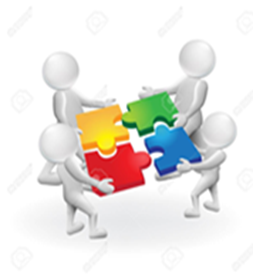 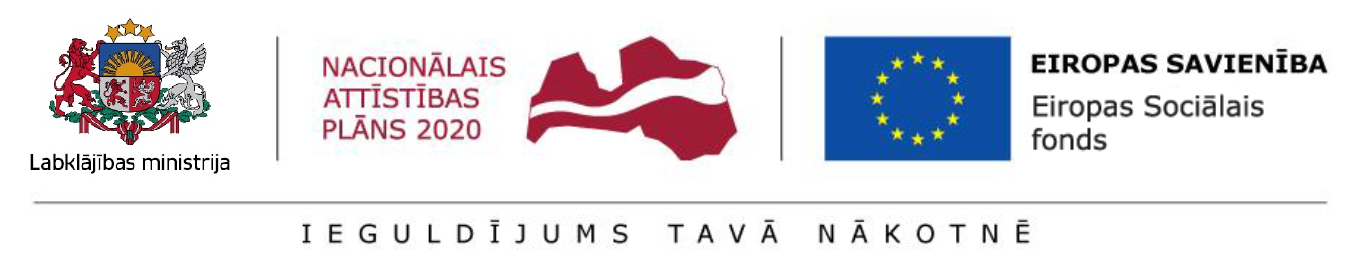 Pakalpojuma apraksts izstrādāts ar Eiropas Sociālā fonda finansiālu atbalstuLabklājības ministrijas īstenotā projekta Nr. 9.2.1.1/15/I/001 “Profesionāla sociālā darba attīstība pašvaldībās” ietvaros.Par pakalpojuma aprakstu atbild Labklājības ministrija, un tajā nav atspoguļots Eiropas Komisijas viedoklis.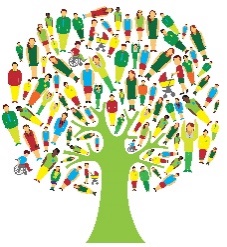 ĢIMENES ASISTENTA PAKALPOJUMA APRAKSTS2020Saskaņā ar Labklājības Ministrijas veikto datu apkopojumu, šobrīd Latvijā ģimenes asistenta pakalpojumam pietuvinātus pakalpojumus nodrošina vairāk kā 31 pašvaldībās un vēl vairākas pašvaldības ir izteikušas vēlmi uzsākt sniegt šādu sociālo pakalpojumu, ja būtu profesionāli sagatavoti ģimenes asistenti, kas varētu kvalitatīvi sniegt šādu pakalpojumu.Vērtējot ģimenes asistenta pakalpojuma līdzšinējo praksi Latvijā, secināms, ka ir vairāki lieli šī pakalpojuma sniedzēji, kuriem katram ir sava ievirze pakalpojuma satura veidošanā un arī pašvaldības šo pakalpojumu izprot neviennozīmīgi. Pašlaik arī normatīvie dokumenti nedefinē šī pakalpojuma prasības un robežas, līdz ar to ilgtermiņā pastāv daudznozīmīgas pakalpojuma izpratnes veidošanās risks, kas var apgrūtināt pakalpojuma jēgpilnu attīstību.Ņemot vērā, ka bērna pamešana novārtā, neatbilstoša aprūpe un vardarbība ģimenē ir iemesli bērna nonākšanai ārpusģimenes aprūpē, ir jāveic preventīvie pasākumi sabiedrības un speciālistu izpratnes maiņai. Ģimenēm, kurās ir bērnu neatbilstošas aprūpes riski, tai skaitā bērnu pamešanas novārtā riski, ģimenes asistenta pakalpojums ir arī viens no preventīviem pasākumiem, lai mazinātu iespēju bērnu nonākšanai ārpusģimenes aprūpē.Ģimenes asistenta pakalpojums ir ļoti nozīmīgs kā individuāla palīdzība tādās būtiskās sociālā darba jomās kā preventīvais sociālais darbs, sociālais darbs ar gadījumu, krīzes intervence darbā ar ģimenes asistenta mērķa grupām (tai skaitā personas ar garīga rakstura traucējumiem, ģimenes ar bērniem un jaunieši pēc ārpusģimenes aprūpes) un var būt profesionāls papildu resurss sociālajiem darbiniekiem pašvaldībās, jo īpaši pašvaldībās, kur ir konstatēta sociālo darbinieku pārslodze, augsti izdegšanas riski, liels aktīvo klientu lietu skaits u.c. Ģimenes asistenta pakalpojums varētu būt viens no resursiem, kā uzlabot sociālo dienestu praksi, sociālo pakalpojumu, sociālā darba un psihosociālā darba virzienā, lielākus resursus veltot tiešajam darbam ar klientiem.Ģimenes asistenta pakalpojums - sociālais pakalpojums personai vai ģimenei, kuru spējas sociāli funkcionēt un iekļauties sabiedrībā dažādu sociālu, garīgu, fizisku traucējumu dēļ ir apgrūtinātas. Pakalpojuma ietvaros tiek veicināta sociālo prasmju apguve, pilnveide un apgūto prasmju nostiprināšana, nodrošinot klientam individuālu konsultatīvu, praktisku, izglītojošu, asistējošu un emocionālu atbalstu dzīvesvietā un sociālajā vidē. Ģimenes asistenta pakalpojuma klients - persona vai ģimene, kuru spējas sociāli funkcionēt un iekļauties sabiedrībā dažādu sociālu, garīgu, darbnespējas, invaliditātes, pēc brīvības atņemšanas soda izciešanas, atkarības, vardarbības vai ilgstošas nabadzības un citu faktoru izraisīto negatīvo sociālo seku dēļ ir apgrūtinātas, un kam/kuram saskaņā ar sociālā darba speciālista sniegto atzinumu nepieciešams ģimenes asistenta pakalpojums. Ģimenes asistenta pakalpojuma mērķis - uzlabota klienta dzīves kvalitāte un attīstītas spējas patstāvīgi sociāli funkcionēt, iekļauties sabiedrībā, attīstītas spējas palīdzēt pašam sev. Pakalpojums tiek sniegts atbilstoši klienta vajadzībām un saskaņā ar sociālā darbinieka norādītiem, skaidri nodefinētiem, sasniedzamiem un izpildāmiem uzdevumiem, klientam nodrošinot nepieciešamo atbalstu- izglītošanu un praktisku palīdzību dažādu sociālo un sadzīves prasmju apgūšanā un attīstīšanā un apgūto prasmju uzturēšanā.Ģimenes asistenta pakalpojuma satursĢimenes asistents strādā ciešā sadarbībā ar pašvaldības sociālo darbinieku, kurš ir konkrētā klienta sociālā gadījuma vadītājs.Ģimenes asistenta pakalpojums ietver sociālās rehabilitācijas aktivitātes, kas nodrošina personai atbalstu un apmācību sociālo prasmju apgūšanā, saskarsmē, pašaprūpē, bērnu aprūpē un audzināšanā, personīgā (ģimenes) budžeta plānošanā, mājsaimniecības vadīšanā un mājas darbu veikšanā, nodrošina atbalstu un palīdzību mājokļa un nodarbinātības, izglītības, veselības un atkarību problēmu risināšanā, lai panāktu personas  un ģimenes ilgtspējīgu funkcionēšanu.Ģimenes asistents klientam palīdz apgūt prasmes, kā veiksmīgi plānot un vadīt ikdienas dzīvi, kā piesaistīt trūkstošos resursus un sadarboties ar dažādām iestādēm un speciālistiem. Atbalsta sniegšana un izglītošana vienkāršos sadzīves uzdevumos, kas vairumam sabiedrības šķiet elementāri, bet tomēr daudzām personām un ģimenēm, kas nonākušas sociālā dienesta redzeslokā, tie var sagādāt grūtības, tādējādi radot citas sociālas problēmas – mājokļa zaudēšana, bērnu šķiršana no vecākiem, nepietiekama veselības aprūpe un izglītības nodrošinājums u.c..Ģimenes asistents darba procesā regulāri sadarbojas ar sociālā dienesta sociālo darbinieku, lai informētu par sasniegto sadarbībā ar klientu un vienotos par turpmāk veicamajiem uzdevumiem klienta situācijas uzlabošanai. Ģimenes asistents var piedalīties arī kopīgās tikšanās reizēs ar citiem situācijas risināšanā iesaistītajiem speciālistiem, kā arī pavadīt un asistēt klientam sadarbībā ar dažādām iestādēm.Priekšnosacījumi ģimenes asistenta pakalpojuma saņemšanaiNovērtējot klienta sociālo situāciju un sociālās funkcionēšanas spējas un veicot klienta individuālo vajadzību un resursu novērtējumu, ir konstatētas sociālās funkcionēšanas grūtības. Tiek apzinātas jomas, kurās klientam nepieciešams sniegt atbalstu esošo iemaņu pilnveidošanai un jaunu prasmju attīstīšanai.Ņemot vērā sociālās situācijas un sociālās funkcionēšanas spēju novērtējuma rezultātus, pašvaldības sociālā dienesta sociālā darba speciālists sniedzis atzinumu par ģimenes asistenta pakalpojuma nepieciešamību.Klients ir motivēts līdzdarboties konstatēto grūtību risināšanā, ir izpratne par ģimenes asistenta pakalpojuma nosacījumiem un ir izteicis vēlmi  saņemt pakalpojumu.Ģimenes asistenta pakalpojumu raksturojošās pazīmesĢimenes asistents strādā uz konkrētu klienta prasmju un iemaņu attīstīšanu un nostiprināšanu, kuras ir identificētas personas individuālo vajadzību un resursu novērtējumā.Sociālo un sadzīves prasmju apguve, pilnveide un apgūto prasmju nostiprināšana galvenokārt tiek nodrošinātas klienta dzīvesvietā, bet nepieciešamības gadījumā klients tiek pavadīts uz institūcijām.Pakalpojums klientam tiek nodrošināts individuāli.Ģimenes asistenta pakalpojuma sniegšanas ieguvumi:Sniedzot pakalpojumu augsta riska ģimenēm un  ģimenēm ar vājām bērnu aprūpes prasmēm, tiek apgūtas jaunas prasmes un iemaņas bērnu audzināšanā un aprūpē, tādējādi mazinot augstos riskus un veicinot bērna palikšanu bioloģiskajā ģimenē vai bērna atgriešanu ģimenē.Sniedzot pakalpojumu pilngadīgām personām ar garīga rakstura traucējumiem vai personām ar pazīmēm par garīga rakstura traucējumiem kuras dzīvo sabiedrībā vai personām, kuras plāno uzsākt patstāvīgu dzīvi sabiedrībā pēc ilgstošas sociālas aprūpes institūcijas pakalpojuma izbeigšanas, tiek nodrošināts nepieciešamais atbalsts sociālo un sadzīves prasmju apgūšanā, sekmējot spējas risināt ar patstāvīgas dzīves organizēšanu saistītos jautājumus, veicinot minēto mērķa grupu klientu integrāciju sabiedrībā un darba tirgū.Pakalpojuma sniegšana pilngadību sasniegušiem jauniešiem beidzoties ārpusģimenes aprūpei sekmē sniedz nepieciešamo atbalstu sociālo un sadzīves prasmju apgūšanā patstāvīgas dzīves uzsākšanai. Ģimenes asistenta profesionālās darbības veikšanai nepieciešanās zināšanasZināšanas par uzdoto uzdevumu izpildes teorētiskiem pamatiem, risināmo problēmu gan teorētiska, gan praktiski pamatota izpratne;zināšanas un izpratne par pakalpojuma mērķiem, uzdevumiem;zināšanas par ģimenes asistenta darbu ar dažādām mērķa grupām;zināšanas un izpratne par sociālo likumdošanu, cilvēktiesībām, darba un veselības aizsardzības likumdošanu;zināšanas par bērnu tiesību aizsardzības pamatprincipiem;zināšanas par vardarbības veidiem un par rīcību apdraudējuma un krīzes situācijās;zināšanas un izpratne par sabiedrībā balstītajiem un citiem sociālajiem pakalpojumiem, to veidiem un darbības mērķiem;zināšanas un izpratne par sociālā darba ētiku un vispārējiem ētikas principiem.zināšanas un izpratne par konfidencialitātes ievērošanu un datu aizsardzības prasībām;zināšanas un izpratne par sociālekonomiskiem procesiem valstī (veselības aprūpe, sociālie pakalpojumi un sociālā palīdzība, personu ar invaliditāti aprūpes sistēma, tieslietu sistēma, izglītība, nodarbinātība, kultūra, dzīves kvalitātes rādītāji u.c.)sociālo un vides faktoru ietekme uz cilvēku (indivīdu, ģimeni, grupu)funkcionālās un disfunkcionālās savstarpējās attiecības (partneru, ģimeņu, grupu attiecības);sabiedrības mazaizsargāto grupu dzīves apstākļi un tos ietekmējošie sociālie faktori.Ģimenes asistenta galvenie uzdevumi:veicināt klienta līdzdalību savu sociālo, pašaprūpes un sadzīves prasmju apgūšanā;palīdzēt apgūt un attīstīt sociālās prasmes (saskarsme un komunikācija ar fiziskām un juridiskām personām, spēja noformulēt vajadzības, orientēšanās sociālajā vidē, spēja izmantot resursus, sociālā aktivitāte u.c.);attīstīt prasmes apieties ar finanšu līdzekļiem un plānot savu budžetu, (obligātie maksājumi, pārtika, citas vajadzības un prioritātes, , uzkrājumu veidošana)palīdzēt attīstīt pašaprūpes prasmes (personīgā higiēna, ārējais izskats un apģērbs u.c.);palīdzēt apgūt un attīstīt sadzīves prasmes un iemaņas (ēst gatavošana, veļas mazgāšana, mājokļa uzkopšana/iekārtošana, iepirkšanās, samaksa par mājokli, laika plānošana u.c.);sniegt atbalstu un palīdzību veselības problēmu risināšanā. (palīdzēt atrast nepieciešamos resursus, palīdzēt komunikācijā ar veselības aprūpes speciālistu, mācīt ievērot veselības aprūpes speciālistu sniegtos norādījumus, u.c.) sniegt atbalstu un palīdzību mājokļa jautājumu risināšanā, (atbalsts meklēt citu, piemērotāku dzīvesvietu, izmantot normatīvajos aktos paredzētās atbalsta iespējas);sniegt atbalstu un palīdzību nodarbinātības jautājumu risināšanā (Palīdzēt klientam  veidot sadarbību ar institūcijām nodarbinātības jautājumu risināšanai. Sniegt atbalstu, motivēt klientu resursu apzināšanā par pārkvalifikāciju, par darba iespējām.) sniegt atbalstu un palīdzību izglītības jautājumu risināšanā (Sniegt atbalstu, motivēt klientu resursu apzināšanā izglītības iegūšanai (uzsākt mācības, turpināt mācības, pilnveidot izglītību. Veicināt klienta izpratni par nepieciešamo atbalstu bērnam izglītības jomā (regulāra bērna mācību iestādes apmeklēšana, palīdzība mācību vielas apguvē, informētība par bērna gaitām skolā u.c. piemērotas mācību vides iekārtošana u.c. )sniegt atbalstu un palīdzību atkarības problēmu risināšanā (palīdzēt atrast nepieciešamos resursus, veicināt klienta līdzdalību problēmas mazināšanā);salīdzēt apgūt, attīstīt un uzlabot bērnu aprūpes un audzināšanas prasmes (asistēšana, atbalsts un palīdzība bērna aprūpes un higiēnas nodrošināšanā, asistēšana bērna un vecāku rotaļu organizēšanā, asistēšana un izglītošana bērna veselības aprūpes nodrošināšanā, izglītojošs atbalsts vecāka veselības aprūpes jautājumu risināšanā, izglītojošs atbalsts izpratnes veidošanai par bērna vispārējo attīstību, vecumposma īpatnībām un vajadzībām);attīstīt klienta prasmes orientēties sociālajā apkārtnē;attīstīt spējas atrast un piekļūt nepieciešamajiem resursiem;atbalsta sniegšana jaunu draugu un paziņu meklēšanā, palīdzot atrast interešu izglītības un brīvā laika pavadīšanas iespējas.
Ģimenes asistenta darbības robežasĢimenes asistents neveic sociālo darbu ar gadījumu;veic darbu ar klientu saskaņā ar sociālā darbinieka norādītiem uzdevumiem;nedara, nepieņem lēmumus un neplāno klienta vietā, bet dara un plāno kopā ar klientu;neveic klientu aprūpi;nesniedz bērnu pieskatīšanas pakalpojumu (aukles pienākumus);nedara mājsaimniecības darbus klienta vietā: negatavo ēst, neuzkopj māju, nemazgā veļu u.tml.;nepilda klienta šofera pienākumus;nenoklusē būtisku informāciju par izmaiņām vai būtisku jaunatklātu informāciju par klienta sociālo situāciju; neaizdod klientam privātos finanšu līdzekļus un nepērk klientam nepieciešamās preces izmantojot privātos finanšu līdzekļus.Ģimenes asistenta izglītības prasībasVismaz pirmā līmeņa profesionālā augstākā izglītība;pirms ģimenes asistenta darba attiecību uzsākšanas apguvis nepieciešamās zināšanas profesionālo darba pienākumu veikšanai.Ģimenes asistentam darba pienākumu izpildei nepieciešamās spējas un izpratneIzpratne par ģimenes asistenta darba iespējamiem mērķiem, uzdevumiem un atbildību;izpratne par savas darbības kompetencēm un robežām;spēja piemēroties mainīgiem darba apstākļiem;spēja komunicēt ar dažādām klientu mērķa grupām, ievērojot profesionālās un vispārējās ētikas pamatprincipus;spēja sadarboties ar klienta ģimenes locekļiem,  atbalsta personām un veidot sadarbību ar sociālo darbinieku un citu institūciju pārstāvjiem (medicīnas darbinieki, mācību iestādes u.c.) spēja motivēt klientu pārmaiņām; spējas risināt konfliktsituācijas un/vai rast nepieciešamos resursus konfliktsituāciju mazināšanai un risināšanai;spēja izvērtēt un piesaistīt resursus;spēja nodrošināt klientu ar praktisku, informatīvu un garīgi emocionālu atbalstu;spēja sekot līdz klienta sociālo prasmju attīstībai un novērtēt pārmaiņas klienta sociālajā funkcionēšanā;spēja analizēt un izvērtēt savu profesionālo darbību.Ģimenes asistentam darba pienākumu izpildei nepieciešamās prasmesprasme sazināties Valsts valodā;lietot profesionālajā saziņā vismaz vienu Latvijā biežāk lietotu svešvalodu;prasme nodrošināt klientu ar praktisku, informatīvu un garīgi emocionālu atbalstu;prasme komunicēt ar klientu viņam saprotamā veidā, palīdzēt saprast sadarbības mērķi, uzdevumus un sadarbības plānu;identificēt apdraudējuma situācijas, krīzes un akūta stresa reakcijas;prasme profesionālo darbību veikt klienta interesēs, ar cieņu, atbildīgi, empātiski, ieinteresēti, nenosodoši, nediskriminējoši un toleranti.